Duction.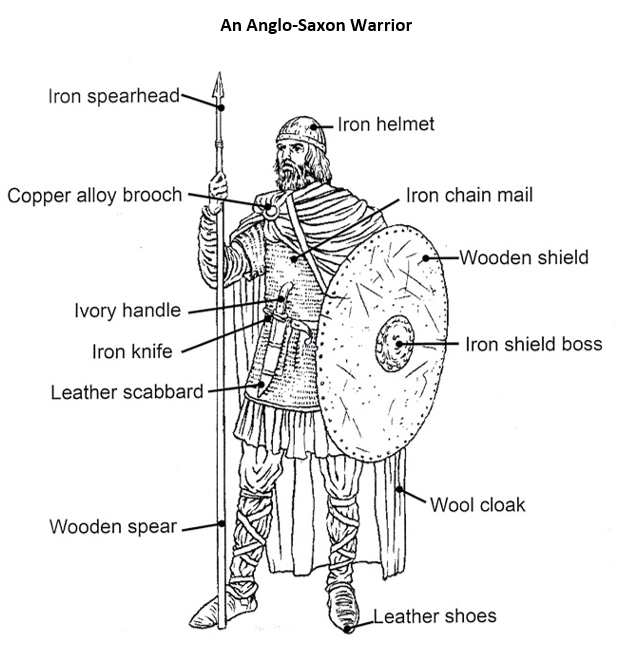 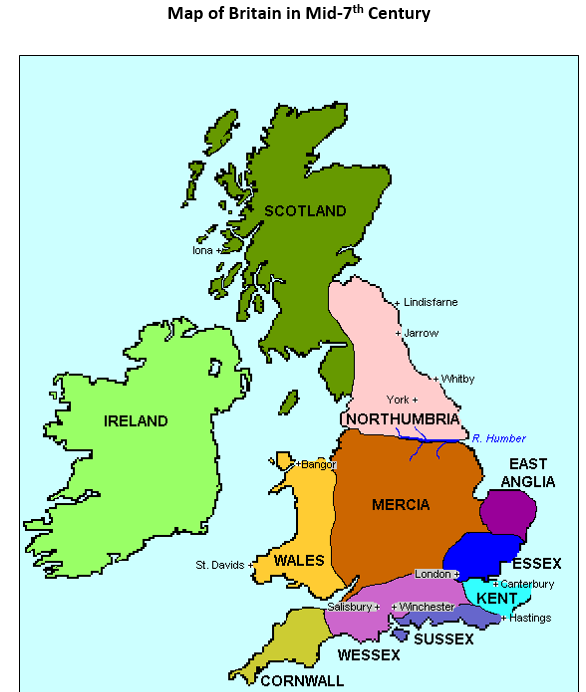 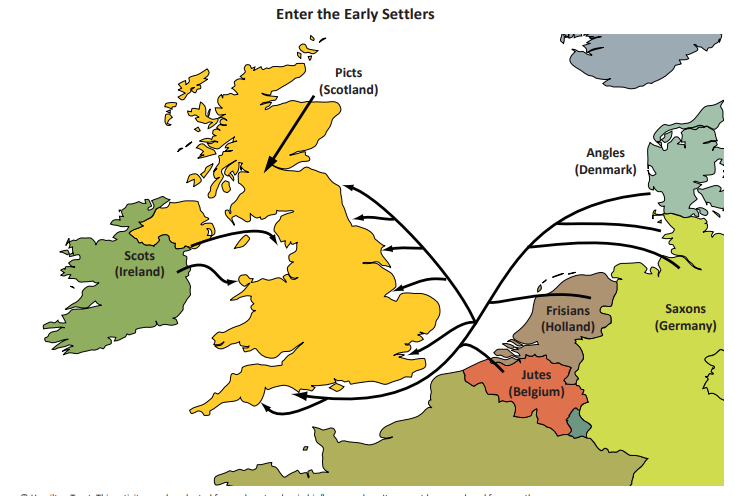 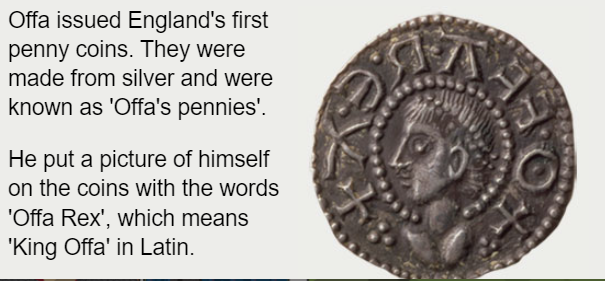 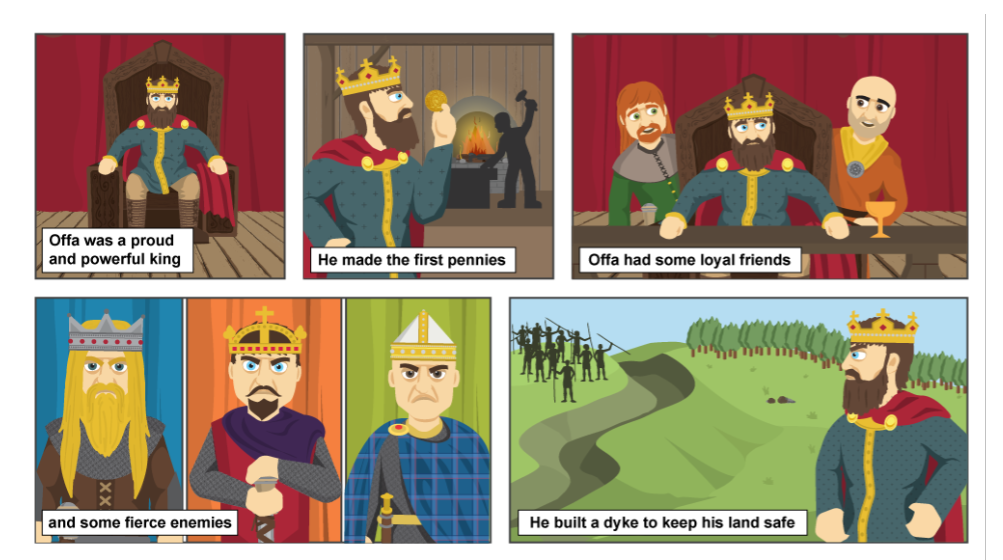 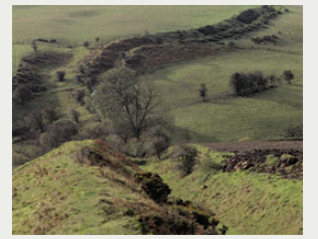 